
                                            TIBBİ ATIK YÖNETİM PLANI                              I-GENEL BİLGİLER	I.1.	Sağlık Kuruluşunun Adı		: Bolu Abant İzzet Baysal Üniversitesi                                                                                      Diş Hekimliği Fakültesi	I.2.	Adresi					: Gölköy Kampüsü/ BOLU	I.3.	Telefon Numarası			: +90 374 253 4500	I.4.	Faks Numarası			: +90 374 270 00 66II-İDARİ BİLGİLER	II.1.	Tıbbi Atık Sorumlusu					: Jale Bağcı	II.2.	Tıbbi Atık Sorumlusunun Telefon Numarası	: 0 538 25 30 50	II.3	Tıbbi Atık Sorumlusunun E-posta Adresi 		: jale.bagci@ibu.edu.tr	II.4.	Sağlık Kuruluşu Yatak Sayısı			: 8 	II.5.	Sağlık Kuruluşu Hasta Sayısı	 (kişi/yıl)		: 124138 (2019 yılı)II.6.	Planın Dönemi					: 2020 III-TIBBİ ATIK YÖNETİMİIII.1.	ATIK MİNİMİZASYONUAtık miktarının azaltılması için ilgili personel, atık miktarının azaltılması ve atıkların ayrıştırılması konusunda eğitim almıştır. Ayrıca Fakülte bünyesinde ve ünitlerde tıbbi atık oluşumu incelenerek fiziki yapılara uygun çözümler üretilmiştir. Bu amaçla tıbbi atık kovalarının konulduğu yerler uygun hale getirilmiştir. Delici ve kesici atık kutuları en yakın ve en rahat kullanılabilecek yerler belirlenerek yerleştirilmiştir. Atıkların uygun sınıflarda ayrıştırılması ve tıbbi atıkların diğer atıklarla karışmaması için tıbbi atıklar düzenli olarak takip edilmekte ve diğer atıklardan ayrı toplanmasına özen gösterilmektedir. III.2.	TIBBİ ATIKLARIN KAYNAĞINDA AYRI TOPLANMASI VE BİRİKTİRİLMESİIII.2.a) Enfeksiyon yapıcı atıkların kaynağında ayrı toplanması ve biriktirilmesi, bu amaçla kullanılacak toplama ekipmanları ve özellikleriTıbbi atıklar belediye atıkları, ambalaj atıkları, tehlikeli atıklar ve benzeri diğer atıklar ile karıştırılamamaktadır. Bunun için; Tıbbi atık kovaları, tıbbi atıkların oluştuğu noktalarda, ünit başarında yer almaktadır. Ünit başlarında ve anabilim dallarına ait bölümlerde evsel atık ve geri dönüşüm atıkları için ayrı atık kovaları bulunmaktadır. Diğer tehlikeli atıkların çıktığı bölümlere de “tehlikeli atık kovaları” yerleştirilerek, tıbbi atıklarla karışması engellenmiştir.Tıbbi atıkların toplanmasında kullanılan ve diğer atıklardan ayrı olarak toplanması için tıbbi atık kovalarının içine yerleştirilen tıbbi atık torbaları ise; yırtılmaya, delinmeye, patlamaya ve taşımaya dayanıklı, orta yoğunluklu polietilen hammaddeden sızdırmaz, çift taban dikişli ve körüksüz olarak üretilen, çift kat kalınlığı 100 mikron olan, en az 10 kilogram kaldırma kapasiteli, üzerinde görülebilecek büyüklükte ve her iki yüzünde siyah renkli “Uluslararası Biyotehlike” amblemi ile “DİKKAT! TIBBİ ATIK” ibaresini taşıyan kırmızı renkli plastik torbalardır. Torbalar en fazla ¾ oranında doldurulmakta, ağızları sıkıca bağlanarak ve gerekli görüldüğü hallerde her bir torba yine aynı özelliklere sahip diğer bir torbaya konularak kesin sızdırmazlık sağlanarak işlemler yürütülmektedir. Tıbbi atık torbalarının içeriği hiçbir suretle sıkıştırılmamakta, torbadan çıkarılamamakta, boşaltma ve başka bir kaba aktarma yapılmamaktadır. Ayrıca tıbbi atık torbaları kesinlikle tekrar kullanılmamakta ve kurallara dikkat edilmektedir. Söz konusu kurallara uyum sağlanması için denetlemeler yapılmaktadır. Atık torbalarının üzerine hangi bölüme ait olduğunu belirleyen etiketler yapıştırılmaktadır.  Sıvı tıbbi atıklar yere dökülürse ya da tıbbi atıklardan sızıntı olursa emici özellikte bir materyalle yoğunlaştırılarak tıbbi atık poşetlerine atılacaktır. III.2.b) Kesici-delici atıkların kaynağında ayrı toplanması ve biriktirilmesi, bu amaçla kullanılacak toplama ekipmanları ve özellikleriKesici ve delici özelliği olan tıbbi atıklar diğer tıbbi atıklardan ayrı olarak delinmeye, yırtılmaya, kırılmaya ve patlamaya dayanıklı, su geçirmez ve sızdırmaz, açılması ve karıştırılması mümkün olmayan, üzerinde “Uluslararası Biyotehlike” amblemi ile “DİKKAT! KESİCİ ve DELİCİ TIBBİ ATIK” ibaresi taşıyan plastik kutularda toplanmaktadır. Bu kaplar en fazla ¾ oranında dolduktan sonra, ağızları kapatılıp kırmızı plastik torbalara konulmakta ve kesinlikle sıkıştırılma, açılma, boşaltma yapılmamaktadır. Tıbbi atıkları toplayan personel işlem sırasında turuncu renkli özel kıyafetini ve diğer aksesuarlarını (çizme, maske, eldiven, gözlük) kullanmaktadır.III.2.c) Patolojik atıkların kaynağında ayrı toplanması ve biriktirilmesi, bu amaçla kullanılacak toplama ekipmanları ve özellikleriFakülte bünyesinde patolojik atık çıkmamaktadır. Çünkü Bolu İli Kamu Hastaneler Birliği ile yapılan hizmet alımı protokolü ile patolojik tetkik hizmeti alınmaktadır (Ek 1). Fakültemizde alınan patolojik örnekler Bolu İzzet Baysal Eğitim ve Araştırma Hastanesi laboratuarlarına gönderilmekte ve oluşan atıklar Eğitim ve Araştırma Hastanesi atığı olarak orada kalmaktadır. Söz konusu protokol, planın ekinde yer almaktadır. Fakültemiz bünyesinde kimyasalla muamele görmemiş patolojik atık çıkması durumu olur ise ayrı bir tıbbi atık torbasında toplanması planlanmıştır. III.3.	TIBBİ ATIKLARIN TAŞINMASINDA KULLANILACAK EKİPMAN VE ARAÇLARIII. 3.a) Taşıma konteynerinin özellikleri (ebat, sayı vb)Taşıma aracı olarak turuncu renkli üzerinde “Uluslararası Biyotehlike” amblemi ve “Dikkat Tıbbi Atık” ibaresi olan plastikten yapılmış, poşetlerin delinmesine yırtılmasına sebep verecek keskin köşeleri olmayan, yüklenmesi, boşaltılması, temizlenmesi ve dezenfeksiyonu kolay ve sadece bu iş için ayrılmış kapaklı ve tekerlekli 240 lt kapasitede hacme sahip bir adet ve 770 lt kapasitede iki adet taşıma konteyneri kullanılmaktadır.III. 3.b)Taşıma kap/kovalarının özellikleri (ebat, sayı vb.)Taşıma kap/kovaları bulunmamaktadır. Biriktirme amacıyla kullanılan tıbbi atık kovaları; delinmeye, yırtılmaya, kırılmaya ve patlamaya dayanıklı, su geçirmez ve sızdırmaz, üzerinde siyah renkli “Uluslararası Biyotehlike” amblemi ile siyah renkli “DİKKAT! TIBBİ ATIK” ibaresi bulunan plastik kovalardır. Yeni kovaların hepsi turuncu renk alınmıştır. Kullanılan tıbbi atık kovaları 50 lt hacminde ve pedallı olup, toplam 180 adettir.		III. 3.c) Tekerlekli patolojik atık taşıma aracı özellikleri (ebat, sayı vb.)Tekerlekli patolojik atık taşıma aracı bulunmamaktadır.III.4.	TIBBİ ATIK TOPLAMA EKİPMANLARININ BULUNDUĞU YERLER, TOPLAMA PROGRAMI VE TAŞIMA GÜZERGAHIIII.4.a) Tıbbi atık toplama ekipmanlarının bulunduğu yerler (poliklinik, servis, laboratuar vb )Tıbbi atık toplama ekipmanı olarak; biriktirme kovaları her ünit başında bulunmakta, taşıma konteynırı bodrum katta bulunmakta, bunun dışında kullanılan yardımcı ekipmanlar (torbalar vb.) her anabilim dalında bulunmaktadır. III.4.b) Tıbbi atık toplama saatiTıbbi atık toplama saati; gün içindeki tıbbi işlemlerin bittiği saatler 16:00-17:30 saatleri arasında toplanması planlanmıştır. Salı ve Cuma günleri atıklar toplanmakta olup, atık oluşumunun fazla olduğu lüzum halinde gününe/saatine bakılmaksızın toplama işlemi gerçekleştirilmektedir.III.4.c) Tıbbi atık taşıma araçlarının sağlık kuruluşu içerisinde izleyeceği güzergahToplanan atıklar, hastaların tedavi olduğu yerler ile diğer temiz alanlardan, insan ve hasta trafiğinin yoğun olduğu bölgelerden uzak ve geçici depoya en kısa mesafeden gidilecek şekilde düzenlenmiş olup, bir asansör tıbbi atık taşıma asansörü olarak kullanılmaktadır.III.5.	GEÇİCİ DEPOLAMA III. 5.a) Tıbbi atıkların geçici depolama birimi (depo, konteyner)Fakültenin taşınabilir hazır sistem atık deposu atık deposu mevcut olup;  tıbbi, tehlikeli, geri dönüşüm, evsel atık deposu ve personel malzeme odası olmak 5 bölmelidir. Geçici atık deposunun hacmi 10,15*2,15*2.60 (h) boyutlarındadır.Depo kapıları dışarı doğru açılmaktadır. Kapılar daima temiz ve boyanmış durumdadır. Depo ve kapıları, içeriye herhangi bir hayvan girmeyecek şekildedir. Depo kapıları kullanım dışında daima kapalı ve kilitli tutulur, yetkili olmayan kişilerin girmesine izin verilmez. Atık deposunda yangına karşı önlem için bir adet yangın tüpü bulunmaktadır. ayrıca tehlikeli atık deposunda tavan tipi yangın söndürme sistemi bulunmaktadır. Tehlikeli atık deposu tabanında ızgara sistemi bulunmakta olup, diğer depo tabanları epoksi malzemedir. III. 5.b) Tıbbi atık geçici depolama biriminin yeriTıbbi atık deposu; hastaların, öğrencilerin ve personelin giriş çıkış kapılarından uzak, Fakülte arka kısmında yer almaktadır.III.5.c) Tıbbi atık geçici depolama biriminin özellikleri (depo/konteyner kapasitesi, konteyner sayısı, tıbbi atıkların geçici depoda bekletilme şekli (torba, kap, kova, konteyner ile), soğutucu olup olmadığı vb)Tıbbi atık deposu 3m *2,15m* 2.60m (h) boyutlarındadır.  Düzenli ısı/temizlik takibi yapılmaktadır. Tıbbı atık deposunda Endüstriyel soğutma sistemi bulunmaktadır. depo ısısı +4 derece santigratın üzerine çıkmamaktadır. Depo kapısı turuncu renktedir ve üzerinde "dikkat tıbbi atık" yazısı ve uluslararası biyotehlike amblemi bulunmaktadır. Tıbbi atıklar ağzı kapalı kırmızı tıbbi atık torbalarında tıbbi atık deposunda bekletilmektedir.III.5.ç) Günlük 1 kilograma kadar tıbbi atık üreten sağlık kuruluşlarının tıbbi atıkların geçici depolanması amacıyla herhangi bir sağlık kuruluşu ile anlaşma yapması durumunda;III.5.ç.1) Sağlık kuruluşunun adı, adresi, iletişim bilgileri, -III.5.ç.2)Sağlık kuruluşunun geçici depolama şekli, -III.5.ç.3)Sağlık kuruluşunun görevli personelinin adı-soyadı, iletişim bilgileri,III.5.ç.4)Yapılan anlaşma örneği, planın ekinde yer alır.	Herhangi bir sağlık kuruluşu ile anlaşma yapılmamıştır. III.6. TIBBİ ATIK TOPLAMA, TAŞIMA EKİPMANLARININ VE ARAÇLARININ TEMİZLİĞİ VE DEZENFEKSİYONUIII.6.a) Tıbbi atık toplama ekipmanları, taşıma araçları ile tıbbi atık geçici deposu/konteynerlerinin temizliği ve dezenfeksiyonu amacıyla yapılacak işlemlerTıbbi atık kovaları ve taşıma araçları düzenli olarak her boşaltma işleminden sonra temizlenmekte ve 1/10’luk dezenfektanla (9 birim suya 1 birim çamaşır suyu) dezenfekte edilmektedir. Tıbbi atık geçici deposunun da kuru olarak temizliği ve dezenfeksiyonu yapılmaktadır. Atıkların her boşaltılmasından sonra 1/10 Klor Solüsyonu ile temizlenmekte, dezenfekte edilmekte Depo temizlik takibi kayıt altına alınmaktadır.  Taşıma konteynerleri ve depo temizliği aşamaları; Eldiven giyilir. Sıvı birikintisi varsa uygun emici dökülür ve sıvı emdirilir ve emici malzeme kürek yardımıyla alınarak kırmızı tıbbi atık torbasına konulur. Eldivenler çıkarılır ve tıbbi atık torbasına atılır. Yeni eldiven giyilir. Deterjanlı su ile tüm yüzeyler, taşıma konteynerinde tekerlekler dahil olacak şekilde silinerek dezenfekte (1/10 Klor Solüsyonu) edilir. Eldivenler çıkarılır ve tıbbi atık torbasına atılır. Eller yıkanır. Tıbbi atık personelinin özel kıyafetleri Fakülte çamaşırhanesinde ayrı olarak yıkanır.III.6.b) Görevli personelin çalışma sırasında kullanacağı özel koruyucu giysi ve ekipmanların temizliği amacıyla yapılacak işlemlerHer atık toplama işleminden sonra Fakülteye ait olan küçük çamaşır makinesinde diğer malzemelerden ayrı olarak yıkama işlemi yapılmaktadır. Maske, koruyucu gözlük, eldivenler ve çizmeler tıbbi atık toplanması sonrasında ve gerektiği durumlarda dezenfekte edilir. III.6.c) Dezenfeksiyon amacı ile kullanılacak dezenfektanlarHypoklor (1+9 çamaşır suyu= 9 birim suya 1 birim çamaşır suyu) ve deterjan kullanılmaktadır.III.7.	KAZA ANINDA ALINACAK ÖNLEMLER VE YAPILACAK 			İŞLEMLERIII.7.a) Tıbbi atıkların kaynağında ayrı toplanması, sağlık kuruluşu içinde taşınması ve geçici depolanması sırasında oluşabilecek yaralanmalar için alınacak önlemler ve yapılacak işlemlerKaza ihtimaline karşı daha biriktirme aşamasında her personelin sorumluluk bilincinde ve dikkatli olması gerekir. Kesici delici alet yaralanması olamaması için; kullanıldıktan sonra enjektör iğneleri, bistüri gibi kesicilerle temas en az düzeye indirilmeli, enjektör iğnelerini atmadan önce eğip bükmek, kırmak gibi gereksiz ve sakıncalı uygulamalardan kaçınılmalıdır. Klinik uygulamalarda elle dokunmayı gerektirmeyen teknikler kullanılmalı, kullanımdan sonra enjektör iğnelerinin kapağı kapatılmamalı, enjektör iğneleri ve diğer kesici deliciler kaplarına uygun bir şekilde atılmalıdır. Kapların dışında bu atıklar bırakılmamalıdır. Fakültemizde söz konusu uygulamalara kalite, enfeksiyon komitesi ve atık yönetimi  kapsamında önemle verilmekte olup, uygulamalara ve takibine devam edilecektir. Tıbbi atıkların kaynağında ayrı toplanması, sağlık kuruluşu içinde taşınması ve geçici depolanması sırasında yaralanmalar oluşmaması için de Fakültemizde öncelikle her türlü işlemde tıbbi atık kıyafetleri ve koruyucu ekipmanlar kullanılacak olup, aynı zamanda kesici delici atıklar gibi yaralanmaya ya da tehlikeye sebep olabilecek her türlü atığın uygun biriktirme kabında uygun bir şekilde biriktirilmesi sağlanacaktır. Atık kovalarının daima ağzı kapalı bulundurulacak olup, pedallı kovalar tercih edilerek, kova ya da kapların dışına atık düşürülmemesi ve çıplak el ile atığa dokunulmamasına dikkat edilecektir. Söz konusu önlemler için devamlılığın sağlanması denetimlerle ve eğitimlerle sağlanacaktır.Tıbbi atıkların toplanması ve taşınmasında oluşacak yaralanma anında, temas bölgesi su ve sabunla yıkanır. Mukozal temaslarda bölge bol suyla yıkanır. Temas bölgesi kanatılmamalıdır. En kısa sürede olay enfeksiyon hemşiresine bildirip gerekli kontrollerin ve takibin yapılması sağlanacaktır. Yaralanan kişinin mesai saatleri içerisinde enfeksiyon hastalıkları polikliniğine, mesai saatleri dışında ise acil servise başvurup gerekli tetanoz, hepatit aşısı vb. profilaksisi ve tedavilerini yaptırması sağlanmalıdır. III.7.b) Tıbbi atıkların kaynağında ayrı toplanması, sağlık kuruluşu içinde taşınması ve geçici depolanması sırasında oluşabilecek dökülme-yayılma ve diğer kazalarda alınacak önlemler ve yapılacak işlemler Ünitlerden çıkan tıbbi atıklar, kovalarından tıbbi atık personeleri tarafından toplanmaktadır. Fakülte içerisinde tüm anabilim dallarına ait tıbbi atıklar için, toplama ve taşıma ile görevli personeller gibi diğer çalışan personeller de atığın dökülmesini önlemekle ilgili gerekli tedbirleri almakla yükümlüdürler.Atık yönetiminde keskin kenarlı materyaller kullanılmayacak, çöp torbaları ¾ oranından fazla doldurulmayacak, gerektiğinde sızdırmazlığın sağlanması için atık poşeti ikinci bir poşete daha konulacaktır. Poşetler ağızları kapalı bir şekilde taşıma konteynerine alınarak işlemler esnasında sağlam tutmayı sağlayacak eldiven vb. ekipmanlar kullanılıp, gerekli ekipmanlar daima yakında bulundurulması gibi kolay iş yapılmasını sağlayacak ergonomik ortamlar sağlanacaktır. Eğer tıbbi atık içeren bir torbanın yırtılması veya boşalması sonucu dökülen atıklar olursa, uygun ekipman ile toplandıktan sonra tekrar kırmızı renkli plastik torbalara konulacak ve kullanılan ekipman ile birlikte dökülen bölüm derhal dezenfekte (1/10 Hypoklor ile) edilecektir. Çöp kovasına, taşıma aracına ve depolama alanına kazayla tıbbi sıvı atık dökülmesi meydana gelirse bu bölgedeki atık sızıntısı emici bir madde ile (talaş, kağıt havlu vb.) yoğunlaştırılıp tıbbi atık poşetine konulması ve yüzeyin hemen 1/10 Hypoklor ya da enfeksiyon hemşiresinin önerdiği dezenfektan ile dezenfekte edilmesi sağlanacaktır.III.7.c) Kazaların kayıt altına alınması ve raporlanmasıMeydana gelen kazaların Enfeksiyon kontrol komitesine ve atık yönetim sorumlusuna bildirilerek raporlanması sağlanmalıdır.III.8.	TIBBİ ATIKLARIN TOPLANMASI VE TAŞINMASINDA GÖREVLENDİRİLEN PERSONELIII.8.a) Ad-soyad: Ayhan ÇANKAYA İletişim bilgileri: Telefon: 0 536 484 66 65       Adres: Sağlık Mh. Harman Sk 32/1 BOLU Yedek personel Ad-soyad: Sedat ÖZTÜRKİletişim bilgileri: Telefon: 0 534 378 04 93      Adres: Tabaklar Mh. Cumhuriyet Cd. Sönmez apt. No:14/1 BoluGörevli personellerin görevlendirme üst yazıları Tıbbi Atık Yönetim Planı’nın ekinde yer almaktadır (Ek 2).III.8.b) Görev tanımıAldığı özel eğitime uygun olarak çalışma sırasında eldiven, koruyucu gözlük, maske kullanır; çizme ve özel koruyucu turuncu renkli elbise giyer.Tıbbı atıkları yönetir, atıkların sınıflandırılarak toplanması, ünite içinde taşınması ve geçici depolanması işlerinin yapılmasının sağlar,Bu atıkların çevre ve insan sağlığına zarar vermeyecek şekilde geçici depolanmalarını sağlar,Tıbbi atıkların belediye görevlilerine Atık Yönetimine uygun olarak teslimini sağlar.III.8.c) Çalışma sırasında kullanılacağı özel koruyucu giysi ve ekipmanların özellikleri ile bulunduğu yerTıbbi atık personelinin koruyucu giysisi tulum şeklinde tek parçadan oluşmaktadır ve turuncu renktedir. Personelin yedek kıyafeti ile iki adet tulumu bulunmaktadır. Çizme su geçirmez ve dayanıklı tabanlıdır.   Eldivenler, rahat ve emniyetli tutuş özelliğine sahip, yırtılmalara ve sürtünmelere dayanıklı, kaygan ve kaba malzemeleri çok rahat tutacak, üstü kaplı, kesici ve delici cisimlere karşı mukavemetlidir. Maske, yüze uyum sağlayan lastikli, toz, sis, mikroorganizma, duman vb. karşı koruyucu ve kullanımı kolay özelliktedir. Gözlük, yumuşak ve plastik malzemeden yapılmış, gözü tamamen koruyucu bir şekilde kaplar özelliktedir. Kullanılan giysi ve ekipmanlar tıbbi atık görevlisi odasında ayrı bir dolapta muhafaza edilmektedir.III.8.ç) Yetki Belgesi örneği planın ekinde yer alırYetki Belgesi alınması ile ilgili Bolu Çevre ve Şehircilik İl Müdürlüğü ile görüşülmüş olup, konu ile ilgili Genelge’nin çıkması beklendiği tarafımıza iletilmiştir.  III.8.d) Bağışıklanma ve sağlık kontrolü yapıldığına ilişkin bilgi planın ekinde yer alır2020 yılı başında tıbbi atık görevlisi Özcan Tabağ’ ın ve Nevin Çetin’in sağlık kontrolü amacıya Şubat 2020 tarihli son yapılan kan tahlili sonucu tıbbi atık yönetim planının ekinde yer almakta olup, sonraki dönemde Özcan Tabağ’ın ve Nevin Çetinin görevlendirmeleri sonlanmıştır. 	Yeni tıbbi atık görevlileri Ayhan ÇANKAYA’nın ve Sedat ÖZTÜRK’ün 09/2020 tarihli tahlil sonuçları planın ekinde yer almaktadır (Ek 3). III.8.e) Eğitimi (Periyodik eğitim kayıtları planın ekinde yer alır)Tıbbi atık görevlisi personellerimiz, atık yönetimi konusunda tüm personel eğitimlerine katılmış, ayrı olarak da eğitim almıştır. 2020 tarihinde eski görevlendirilmiş tıbbi atık görevlilerinin eğitimi ile yeni görevlendirilen tıbbi atık görevlilerinin eğitimleri de atık yönetim planının eklerinde yer almaktadır (Ek 4).  III.9.	TIBBİ ATIKLARIN STERİLİZASON/YAKMA TESİSİNE TAŞINMASI III.9.a) Sağlık kuruluşunda oluşan tıbbi atıkları, geçici tıbbi atık deposu/konteynerden alan lisanslı taşıma firması (Firma adı, adresi, iletişim bilgileri, lisans numarası)Tıbbi atıklar, sözleşme yapılan lisanslı firmaya verilmektedir. Yapılan Tıbbi Atık Sözleşmesi’ nin bir örneği tıbbi atık yönetim planının ekinde yer almaktadır (Ek 5).Firma Adı: Atlas Katı Atık Yönetim Sanayi ve Ticaret Limited Şirketi İletişim Bilgileri:Adres : Koşuyolu Mh. İmar Limited Sk. No: 14 Kadıköy/ İSTANBULYukarısoku Mah. 860. Sokak. No:15 Merkez/BOLUTelefon: 0 216 545 53 00Fax: 0 216 545 53 04Lisans No: ATA-06-129III.9.b) İletişime geçilecek firma sorumlusu (ad-soyad ve iletişim bilgileri)Ad-Soyad: Abdullah Haberdar                   Tıbbi Atık Sterilizasyon Tesis Müdürüİletişim Bilgileri:            Tel: 0 533 666 48 87III.9.c) Tıbbi atıkların teslim periyodu Genellikle Salı ve Cuma günleri olmak üzere haftada iki gün tıbbi atıklar teslim edilmektedir. EÇBS sisteminde gerekli takipler yapılmaktadır.III.10.	TIBBİ ATIK STERİLİZASYON/YAKMA TESİSİIII.10.a) Tıbbi atıkların gönderildiği sterilizasyon ve/veya yakma tesisi (Tesis adı, adresi, iletişim bilgileri, lisans numarası, tesisin türü)Tesis Adı: Atlas Katı Atık Yönetim Sanayi Ticaret Limited Şirketiİletişim Bilgileri:Yukarısoku Mh. 860. Sk. No: 15 Merkez/ BOLUTel: 0 374 218 18 48Lisans no: 227344552.0.1Tesis Türü: Tıbbi Atık Sterilizasyon TesisiIII.10.b) İletişime geçilecek tesis sorumlusu (ad-soyad ve iletişim bilgileri)Ad-Soyad: Abdullah Haberdar                   Tıbbi Atık Sterilizasyon Tesis Müdürüİletişim Bilgileri:            Tel: 0 533 666 48 87III.11.	KAYIT TUTMA, RAPORLAMA VE ATIK BEYANIIII.11.a) Sağlık kuruluşunda bir önceki yıl oluşan tıbbi atık miktarıIII.11.b) Tıbbi atık miktarını kayıt altına alma, raporlama ve atık beyanından sorumlu personel (ad-soyad ve iletişim bilgileri)Ad-Soyad: Jale Bağcı            İletişim Bilgileri:Bolu Abant İzzet Baysal Üniversitesi Diş Hekimliği Fakültesi Gölköy/ BoluTel: 0 538 256 30 50Mail: jale.bagci@ibu.edu.trIII.11.c) Tıbbi atık miktarını kayıt altına alma, raporlama ve atık beyanı (UATF’lerin ve alındı makbuzlarının temini, saklanması, doldurulması ve takibinin nasıl yapılacağı, atık beyanının ne zaman ve nasıl yapılacağı)Fakülte bünyesinde oluşan atık miktarları Çevre Mühendisi Jale Bağcı Tarafından tarafından takip edilmekte ve kayıt altına alınmaktadır. EÇBS sisteminde gerekli takipler yapılmakta ve atık miktarları Jale Bağcı tarafından dosyalanmaktadır. Atık beyanı Çevre ve Şehircilik Bakanlığı’ nın Entegre Çevre Bilgi Sistemi'nde (EÇBS) yapılmakta olup, her yıl Mart ayı bitmeden Jale Bağcı tarafından beyanın yapılması planlanmıştır. 2019 yılına ait yapılan atık beyanının bir örneği tıbbi atık yönetim planının ekinde yer almaktadır (Ek 6)EKLER1- Patolojik atıklar için yapılan hizmet alım/satımına ilişkin protokol2- Tıbbi atık personellerinin görevlendirme üst yazıları3-Tıbbi atık personellerinin bağışıklama ve sağlık kontrolü yapıldığına ilişkin belgeleri4- Tıbbi atık personellerinin eğitim belgeleri5- Tıbbi atık Sözleşmesi (2020 Yılı)6- Atık beyanı çıktısı (2019 yılı)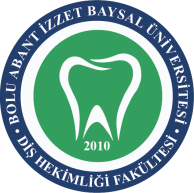 BOLU ABANT İZZET BAYSAL ÜNİVERSİTESİ DİŞ HEKİMLİĞİ FAKÜLTESİTIBBİ ATIK YÖNETİM PLANI BOLU ABANT İZZET BAYSAL ÜNİVERSİTESİ DİŞ HEKİMLİĞİ FAKÜLTESİTIBBİ ATIK YÖNETİM PLANI BOLU ABANT İZZET BAYSAL ÜNİVERSİTESİ DİŞ HEKİMLİĞİ FAKÜLTESİTIBBİ ATIK YÖNETİM PLANI BOLU ABANT İZZET BAYSAL ÜNİVERSİTESİ DİŞ HEKİMLİĞİ FAKÜLTESİTIBBİ ATIK YÖNETİM PLANI 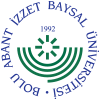 DOKÜMAN KODUYAYIN TARİHİYAYIN TARİHİREVİZYON NOREVİZYON TARİHİSAYFA NOSAYFA NODAY.PL.0110/10/201710/10/2017120201/131/13BOLU ABANT İZZET BAYSAL ÜNİVERSİTESİ DİŞ HEKİMLİĞİ FAKÜLTESİTIBBİ ATIK YÖNETİM PLANI BOLU ABANT İZZET BAYSAL ÜNİVERSİTESİ DİŞ HEKİMLİĞİ FAKÜLTESİTIBBİ ATIK YÖNETİM PLANI BOLU ABANT İZZET BAYSAL ÜNİVERSİTESİ DİŞ HEKİMLİĞİ FAKÜLTESİTIBBİ ATIK YÖNETİM PLANI BOLU ABANT İZZET BAYSAL ÜNİVERSİTESİ DİŞ HEKİMLİĞİ FAKÜLTESİTIBBİ ATIK YÖNETİM PLANI DOKÜMAN KODUYAYIN TARİHİYAYIN TARİHİREVİZYON NOREVİZYON TARİHİSAYFA NOSAYFA NODAY.PL.0110/10/201710/10/2017120202/132/13BOLU ABANT İZZET BAYSAL ÜNİVERSİTESİ DİŞ HEKİMLİĞİ FAKÜLTESİTIBBİ ATIK YÖNETİM PLANI BOLU ABANT İZZET BAYSAL ÜNİVERSİTESİ DİŞ HEKİMLİĞİ FAKÜLTESİTIBBİ ATIK YÖNETİM PLANI BOLU ABANT İZZET BAYSAL ÜNİVERSİTESİ DİŞ HEKİMLİĞİ FAKÜLTESİTIBBİ ATIK YÖNETİM PLANI BOLU ABANT İZZET BAYSAL ÜNİVERSİTESİ DİŞ HEKİMLİĞİ FAKÜLTESİTIBBİ ATIK YÖNETİM PLANI DOKÜMAN KODUYAYIN TARİHİYAYIN TARİHİREVİZYON NOREVİZYON TARİHİSAYFA NOSAYFA NODAY.PL.0110/10/201710/10/2017120203/133/13BOLU ABANT İZZET BAYSAL ÜNİVERSİTESİ DİŞ HEKİMLİĞİ FAKÜLTESİTIBBİ ATIK YÖNETİM PLANI BOLU ABANT İZZET BAYSAL ÜNİVERSİTESİ DİŞ HEKİMLİĞİ FAKÜLTESİTIBBİ ATIK YÖNETİM PLANI BOLU ABANT İZZET BAYSAL ÜNİVERSİTESİ DİŞ HEKİMLİĞİ FAKÜLTESİTIBBİ ATIK YÖNETİM PLANI BOLU ABANT İZZET BAYSAL ÜNİVERSİTESİ DİŞ HEKİMLİĞİ FAKÜLTESİTIBBİ ATIK YÖNETİM PLANI DOKÜMAN KODUYAYIN TARİHİYAYIN TARİHİREVİZYON NOREVİZYON TARİHİSAYFA NOSAYFA NODAY.PL.0110/10/201710/10/2017120204/134/13BOLU ABANT İZZET BAYSAL ÜNİVERSİTESİ DİŞ HEKİMLİĞİ FAKÜLTESİTIBBİ ATIK YÖNETİM PLANI BOLU ABANT İZZET BAYSAL ÜNİVERSİTESİ DİŞ HEKİMLİĞİ FAKÜLTESİTIBBİ ATIK YÖNETİM PLANI BOLU ABANT İZZET BAYSAL ÜNİVERSİTESİ DİŞ HEKİMLİĞİ FAKÜLTESİTIBBİ ATIK YÖNETİM PLANI BOLU ABANT İZZET BAYSAL ÜNİVERSİTESİ DİŞ HEKİMLİĞİ FAKÜLTESİTIBBİ ATIK YÖNETİM PLANI DOKÜMAN KODUYAYIN TARİHİYAYIN TARİHİREVİZYON NOREVİZYON TARİHİSAYFA NOSAYFA NODAY.PL.0110/10/201710/10/2017120205/125/12BOLU ABANT İZZET BAYSAL ÜNİVERSİTESİ DİŞ HEKİMLİĞİ FAKÜLTESİTIBBİ ATIK YÖNETİM PLANI BOLU ABANT İZZET BAYSAL ÜNİVERSİTESİ DİŞ HEKİMLİĞİ FAKÜLTESİTIBBİ ATIK YÖNETİM PLANI BOLU ABANT İZZET BAYSAL ÜNİVERSİTESİ DİŞ HEKİMLİĞİ FAKÜLTESİTIBBİ ATIK YÖNETİM PLANI BOLU ABANT İZZET BAYSAL ÜNİVERSİTESİ DİŞ HEKİMLİĞİ FAKÜLTESİTIBBİ ATIK YÖNETİM PLANI DOKÜMAN KODUYAYIN TARİHİYAYIN TARİHİREVİZYON NOREVİZYON TARİHİSAYFA NOSAYFA NODAY.PL.0110/10/201710/10/2017120206/136/13BOLU ABANT İZZET BAYSAL ÜNİVERSİTESİ DİŞ HEKİMLİĞİ FAKÜLTESİTIBBİ ATIK YÖNETİM PLANI BOLU ABANT İZZET BAYSAL ÜNİVERSİTESİ DİŞ HEKİMLİĞİ FAKÜLTESİTIBBİ ATIK YÖNETİM PLANI BOLU ABANT İZZET BAYSAL ÜNİVERSİTESİ DİŞ HEKİMLİĞİ FAKÜLTESİTIBBİ ATIK YÖNETİM PLANI BOLU ABANT İZZET BAYSAL ÜNİVERSİTESİ DİŞ HEKİMLİĞİ FAKÜLTESİTIBBİ ATIK YÖNETİM PLANI DOKÜMAN KODUYAYIN TARİHİYAYIN TARİHİREVİZYON NOREVİZYON TARİHİSAYFA NOSAYFA NODAY.PL.0110/10/201710/10/2017120207/137/13BOLU ABANT İZZET BAYSAL ÜNİVERSİTESİ DİŞ HEKİMLİĞİ FAKÜLTESİTIBBİ ATIK YÖNETİM PLANI BOLU ABANT İZZET BAYSAL ÜNİVERSİTESİ DİŞ HEKİMLİĞİ FAKÜLTESİTIBBİ ATIK YÖNETİM PLANI BOLU ABANT İZZET BAYSAL ÜNİVERSİTESİ DİŞ HEKİMLİĞİ FAKÜLTESİTIBBİ ATIK YÖNETİM PLANI BOLU ABANT İZZET BAYSAL ÜNİVERSİTESİ DİŞ HEKİMLİĞİ FAKÜLTESİTIBBİ ATIK YÖNETİM PLANI DOKÜMAN KODUYAYIN TARİHİYAYIN TARİHİREVİZYON NOREVİZYON TARİHİSAYFA NOSAYFA NODAY.PL.0110/10/201710/10/2017120208/138/13BOLU ABANT İZZET BAYSAL ÜNİVERSİTESİ DİŞ HEKİMLİĞİ FAKÜLTESİTIBBİ ATIK YÖNETİM PLANI BOLU ABANT İZZET BAYSAL ÜNİVERSİTESİ DİŞ HEKİMLİĞİ FAKÜLTESİTIBBİ ATIK YÖNETİM PLANI BOLU ABANT İZZET BAYSAL ÜNİVERSİTESİ DİŞ HEKİMLİĞİ FAKÜLTESİTIBBİ ATIK YÖNETİM PLANI BOLU ABANT İZZET BAYSAL ÜNİVERSİTESİ DİŞ HEKİMLİĞİ FAKÜLTESİTIBBİ ATIK YÖNETİM PLANI DOKÜMAN KODUYAYIN TARİHİYAYIN TARİHİREVİZYON NOREVİZYON TARİHİSAYFA NOSAYFA NODAY.PL.0110/10/201710/10/2017120209/139/13BOLU ABANT İZZET BAYSAL ÜNİVERSİTESİ DİŞ HEKİMLİĞİ FAKÜLTESİTIBBİ ATIK YÖNETİM PLANI BOLU ABANT İZZET BAYSAL ÜNİVERSİTESİ DİŞ HEKİMLİĞİ FAKÜLTESİTIBBİ ATIK YÖNETİM PLANI BOLU ABANT İZZET BAYSAL ÜNİVERSİTESİ DİŞ HEKİMLİĞİ FAKÜLTESİTIBBİ ATIK YÖNETİM PLANI BOLU ABANT İZZET BAYSAL ÜNİVERSİTESİ DİŞ HEKİMLİĞİ FAKÜLTESİTIBBİ ATIK YÖNETİM PLANI DOKÜMAN KODUYAYIN TARİHİYAYIN TARİHİREVİZYON NOREVİZYON TARİHİSAYFA NOSAYFA NODAY.PL.0110/10/201710/10/20171202010/1310/13BOLU ABANT İZZET BAYSAL ÜNİVERSİTESİ DİŞ HEKİMLİĞİ FAKÜLTESİTIBBİ ATIK YÖNETİM PLANI BOLU ABANT İZZET BAYSAL ÜNİVERSİTESİ DİŞ HEKİMLİĞİ FAKÜLTESİTIBBİ ATIK YÖNETİM PLANI BOLU ABANT İZZET BAYSAL ÜNİVERSİTESİ DİŞ HEKİMLİĞİ FAKÜLTESİTIBBİ ATIK YÖNETİM PLANI BOLU ABANT İZZET BAYSAL ÜNİVERSİTESİ DİŞ HEKİMLİĞİ FAKÜLTESİTIBBİ ATIK YÖNETİM PLANI DOKÜMAN KODUYAYIN TARİHİYAYIN TARİHİREVİZYON NOREVİZYON TARİHİSAYFA NOSAYFA NODAY.PL.0110/10/201710/10/20171202011/1311/13BOLU ABANT İZZET BAYSAL ÜNİVERSİTESİ DİŞ HEKİMLİĞİ FAKÜLTESİTIBBİ ATIK YÖNETİM PLANI BOLU ABANT İZZET BAYSAL ÜNİVERSİTESİ DİŞ HEKİMLİĞİ FAKÜLTESİTIBBİ ATIK YÖNETİM PLANI BOLU ABANT İZZET BAYSAL ÜNİVERSİTESİ DİŞ HEKİMLİĞİ FAKÜLTESİTIBBİ ATIK YÖNETİM PLANI BOLU ABANT İZZET BAYSAL ÜNİVERSİTESİ DİŞ HEKİMLİĞİ FAKÜLTESİTIBBİ ATIK YÖNETİM PLANI DOKÜMAN KODUYAYIN TARİHİYAYIN TARİHİREVİZYON NOREVİZYON TARİHİSAYFA NOSAYFA NODAY.PL.0110/10/201710/10/20171202012/1312/132019 Yılında Oluşan Atıklar2019 Yılında Oluşan Atıklar2019 Yılında Oluşan Atıklar2019 Yılında Oluşan Atıklar2019 Yılında Oluşan AtıklarAtık Kodu Atık AdıMiktarAtık İşleme YöntemiTesis150106Karışık ambalaj7238R12111768 - ERDAL GÖREN BOLÇEV GERİ DÖNÜŞÜM (ÇKN: 227661082)180103Enfeksiyonu önlemek amacı ile toplanmaları ve bertarafı özel işleme tabi olan atıklar11926D9119317 - ATLAS KATI ATIK YÖNETİMİ SANAYİ TİCARET LİMİTED ŞİRKETİ-BOLU (ÇKN: 227344552)180110 Diş tedavisinden kaynaklanan amalgam atıkları2R430447 - KOYUNCU SOYMETAL SAN. TİC. LTD. ŞTİ. (ÇKN: 223471526)20013316 06 01, 16 06 02 veya 16 06 03?un altında geçen pil ve akümülatörler ve bu pilleri içeren sınıflandırılmamış karışık pil ve akümülatörler24R484936 - EXİTCOM RECYCLING ATIK TAŞIMA TOPLAMA DEPOLAMA ELEKTRONİK VE GEMİ SANAYİ TİCARET LİMİTED ŞİRKETİ (ÇKN: 225895180)200301 Karışık belediye atıkları5481D1155760 - BOLU BELEDİYE BAŞKANLIĞI II.SINIF KATI ATIK DÜZENLİ DEPOLAMA SAHASI (ÇKN: 230487442)BOLU ABANT İZZET BAYSAL ÜNİVERSİTESİ DİŞ HEKİMLİĞİ FAKÜLTESİTIBBİ ATIK YÖNETİM PLANI BOLU ABANT İZZET BAYSAL ÜNİVERSİTESİ DİŞ HEKİMLİĞİ FAKÜLTESİTIBBİ ATIK YÖNETİM PLANI BOLU ABANT İZZET BAYSAL ÜNİVERSİTESİ DİŞ HEKİMLİĞİ FAKÜLTESİTIBBİ ATIK YÖNETİM PLANI BOLU ABANT İZZET BAYSAL ÜNİVERSİTESİ DİŞ HEKİMLİĞİ FAKÜLTESİTIBBİ ATIK YÖNETİM PLANI DOKÜMAN KODUYAYIN TARİHİYAYIN TARİHİREVİZYON NOREVİZYON TARİHİSAYFA NOSAYFA NODAY.PL.0110/10/201710/10/20171202013/1313/13